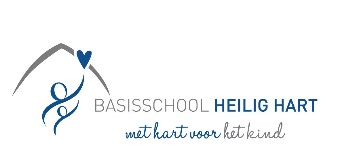 Protocol (on) gewenst gedragTeam bs H.HartMei 2022Licht ongewenst gedragDisclaimer: Als een consequentie voor een specifieke leerling niet als straf wordt ervaren, kan de leerkracht ervoor kiezen om een andere consequentie in te zetten.Ongewenst gedragDisclaimer: Als een consequentie voor een specifieke leerling niet als straf wordt ervaren, kan de leerkracht ervoor kiezen om een andere consequentie in te zetten.Ontoelaatbaar gedragDisclaimer: Als een consequentie voor een specifieke leerling niet als straf wordt ervaren, kan de leerkracht ervoor kiezen om een andere consequentie in te zetten.Onder licht ongewenst gedrag verstaan wij storend en belemmerd gedrag en het incidenteel niet houden aan schoolafspraken.Onder ongewenst gedrag verstaan wij het gedrag dat als bedreigend door de leerling en/of leerkracht wordt ervaren en waar direct actie op moet worden ondernomen.Onder ontoelaatbaar gedrag verstaan wij de overtreffende trap van categorie 2.Hierbij moet direct worden opgetreden en melding gemaakt worden bij directie.We hebben het dan over zaken zoals:*door de les praten*geluiden maken*ongewenst lopen*weerwoord geven*spullen niet opruimen*anderen van het werk houden*elkaar kwetsen*brutaal zijn*wat nog enigszins passend is bij de leeftijd en voortkomt uit onmacht door verbaal nog niet sterk genoeg te zijn of egocentrisme.We hebben het dan over zaken zoals:*fysiek en verbaal geweld*brutaal weerwoord*weglopen uit de klas*vernieling*werkweigering (onder tafel kruipen)*pesten*gericht gooien met spullen*weigeren van opdrachten van de leerkracht*uitdagen*schelden*pestgedrag*overtreden van het internetprotocolWe hebben het dan over zaken zoals:*ernstig verbaal/fysiek geweld tegen kinderen, waardoor het kind gewond raakt of dusdanig gekwetst dat het volledig vastloopt* ernstig verbaal/fysiek geweld tegen leerkrachten*het bewust vernielen van schooleigendom(geen potlood, maar ramen e.d.)*het bewust vernielen van spullen van kinderen (geen potlood, maar jassen/tassen e.d.) *diefstal *weigeren van opdrachten van directie of IB*weglopen van de school, gymzaal of het schoolplein*gedrag waarbij je anderen en jezelf in gevaar kunt brengen (fysiek, intimidatie/bedreiging, verbaal)Menu van consequentiesMenu van consequentiesMenu van consequentiesLicht ongewenst gedragDisclaimer: Als een consequentie voor een specifieke leerling niet als straf wordt ervaren, kan de leerkracht ervoor kiezen om een andere consequentie in te zetten.Ongewenst gedragDisclaimer: Als een consequentie voor een specifieke leerling niet als straf wordt ervaren, kan de leerkracht ervoor kiezen om een andere consequentie in te zetten.Ontoelaatbaar gedragDisclaimer: Als een consequentie voor een specifieke leerling niet als straf wordt ervaren, kan de leerkracht ervoor kiezen om een andere consequentie in te zetten.Reactieprocedure volgenDirect consequentieDirect consequentie*even iets anders laten doen (werkje passend bij de leeftijd)*even apart zetten*nadenkplek op het schoolplein*buiten de klas zetten*in gesprek gaan met de leerling, waarop een gepaste straf volgt.(zie menu van gepaste straffen onderaan) *Indien er een andere leerling bij betrokken was, wordt deze later ook bij het gesprek betrokken.*Groep 4 t/m 8 schrijft (mind-map, brief, verslag) over het voorval, dit gaat mee naar huis en wordt door ouders ondertekend.*Groep 1 t/m 3, ouders worden meteen ingelicht, er volgt een straf (al dan niet) in overleg met ouders*Herstellen schade*Ouders worden gebeld. Kind wordt opgehaald.Gesprek met directie of intern begeleider volgt dan later.Groep 1-4 leerkracht informeert oudersGroep 5-8 kinderen informeren ouders zelf (leerkracht checken dit)Aantal consequenties en datums worden door leerkracht bijgehouden in ParnasSys.Leerkracht informeert ouders persoonlijk of telefonisch en vult incidentenbriefje in.PBS-coördinator verwerkt het in datamanager Excel.Intern begeleider of directeur informeert ouders (persoonlijk of telefonisch).Leerkracht vult incidentenbriefje in en PBS-coördinator verwerkt het in datamanager Excel.3 keer in 3 weken= ongewenst gedrag. Gesprek tussen leerling, ouders en leerkracht.3 keer per schooljaar = gesprek tussen leerling, ouders en leerkracht, intern begeleider.4 keer per schooljaar = ontoelaatbaar gedrag.  Gesprek tussen leerling, ouders, leerkracht en directie.Consequenties per schooljaar.*Groep 1-2: directie bepaalt*Groep 3-8: schorsing              - 1e keer = 1 dag interne schorsing              - 2e keer = 1 dag externe schorsing              - 3e keer = protocol Innovoschorsing   en  verwijdering (leerplichtambtenaar betrekken)           Menu van gepaste straffen:*time-out op nadenkplek*buiten de klas zetten*mind-map/brief/verslag maken*herstellen schade*verlies van een privilege *wegsturen naar …...........*een taak doen